07.06.2022 Педагоги Станции юных техников в преддверии праздника Дня России тематически оформили окна образовательной организации. 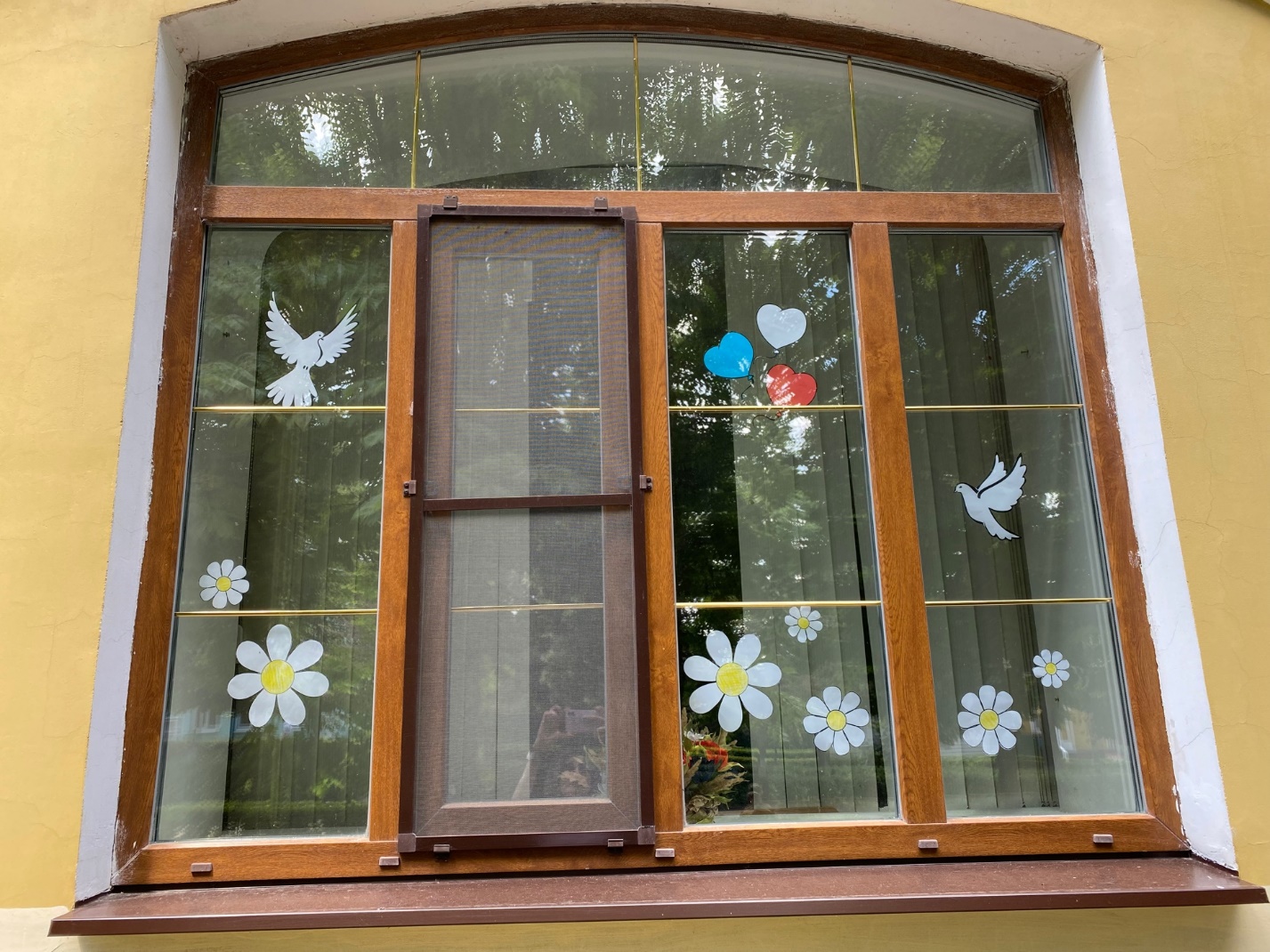 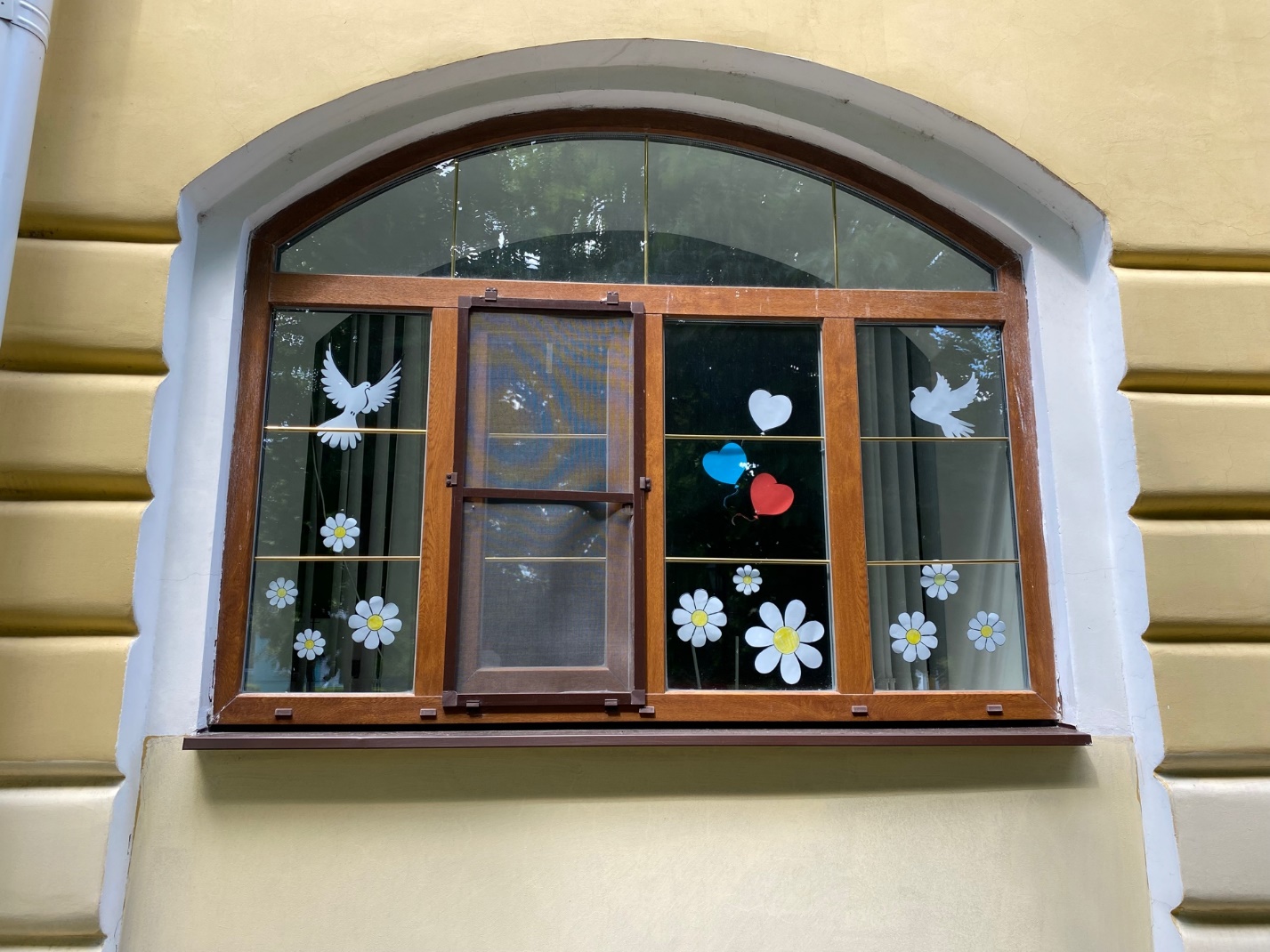 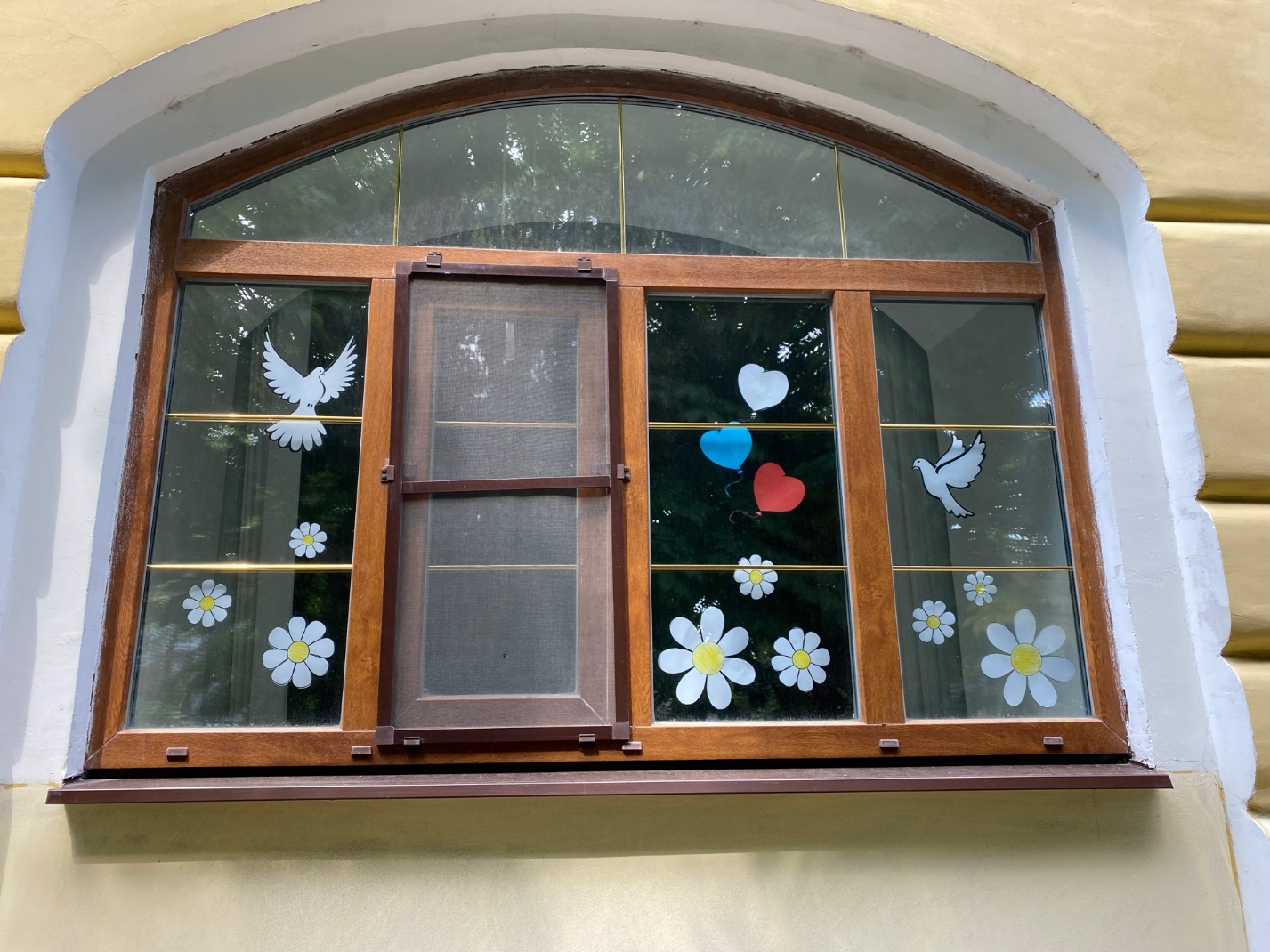 